Apreciado(a) estudiante,A continuación, se relacionan los requisitos establecidos por la Biblioteca de la Universidad Externado de Colombia para la entrega del trabajo de grado. Por favor revíselos cuidadosamente para asegurar que su trabajo sea recibido efectivamente.LISTA DE CHEQUEOLISTA DE CHEQUEOLISTA DE CHEQUEOLISTA DE CHEQUEON°RequisitoEstudianteExclusivo Facultad1Estoy registrado y activo en el sistema de la Biblioteca. No aplica2Me encuentro al día con la Biblioteca, es decir no tengo ningún préstamo vigente o sanciones pendientes por cancelar.No aplica3El trabajo de grado se encuentra en formato PDF sin clave y/o ninguna restricción de acceso.4Existe un acta de sustentación y/o documento de aprobación firmado por los jurados o director de trabajo de grado, etc.No aplica5Diligencié completamente y firmé el formato “FBIB22 Entrega Ejemplar Trabajo De Grado y Autorización de su Uso a Favor de la Universidad Externado de Colombia”.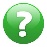 